Statystyka rynku pracy województwa mazowieckiegoWrzesień 2020 r.Liczba osób bezrobotnych i stopa bezrobociaWe wrześniu w urzędach pracy zarejestrowanych było 145 108 osób bezrobotnych, to jest o 610 osób mniej niż w poprzednim miesiącu oraz o 21 829 osób więcej niż we wrześniu 2019 roku. Kobiety stanowiły 50,9% osób bezrobotnych.Stopa bezrobocia rejestrowanego w ciągu miesiąca spadła o 0,1 pkt proc. i wynosi 5,1% (przy średniej dla kraju 6,1%). Województwo mazowieckie (5,1%) zajmuje trzecie miejsce w  kraju, za województwem wielkopolskim (3,7%) i śląskim (4,8%). Wartość stopy bezrobocia dla kraju pozostała na tym samym poziomie i wyniosła 6,1% (wykres 1).Wykres 1. Stopa bezrobocia w województwie mazowieckim na tle kraju w latach 2019-2020 (w %)Wykres 2. Stopa bezrobocia wg województw (w %) Wykres 3. Liczba osób bezrobotnych i stopa bezrobocia (w %) w podregionach województwa mazowieckiegoWykres 4. Liczba osób bezrobotnych wg płci w podregionach województwa mazowieckiegoNapływ i odpływ osób bezrobotnychWe wrześniu napływ osób bezrobotnych był mniejszy od odpływu. W urzędach pracy województwa mazowieckiego zarejestrowało się 15 363 osoby bezrobotne, tj. o 2 987 osób (24,1%) więcej niż miesiąc wcześniej. Zwiększyła się liczba osób bezrobotnych rejestrujących się po raz pierwszy o 1 424 osoby, tj. 44,7%, liczba osób rejestrujących się po raz kolejny zwiększyła się o 1 563 osoby, tj. 17,0%.Z ewidencji wyłączono 15 973 osoby, tj. o 4 222 osoby (o 35,9%) więcej niż w poprzednim miesiącu. Najwięcej wyrejestrowań z ewidencji dokonano z  powodu:podjęcia pracy – 11 006 osób – 68,9% odpływu z bezrobocia;niepotwierdzenie gotowości do pracy – 1 571 osób – 9,8% odpływu z bezrobocia;rozpoczęcia stażu – 986 osób – 6,2% odpływu z bezrobocia;dobrowolnej rezygnacji ze statusu bezrobotnego – 642 osoby – 4,0% odpływu z bezrobocia;osiągnięcia wieku emerytalnego – 289 osób – 1,8% odpływu z bezrobocia.Wykres 5. Napływ i odpływ osób bezrobotnych w województwie mazowieckimWykres 6. Główne powody wyrejestrowania z ewidencji osób bezrobotnych w województwie mazowieckim wg płciSytuacja w powiatachNa Mazowszu występuje duże terytorialne zróżnicowanie stopy bezrobocia, z najniższym udziałem osób bezrobotnych w Warszawie (1,8%) oraz ponad 13 krotnie wyższym w powiecie szydłowieckim (24,1%). Poza Warszawą (1,8%) najniższa stopa bezrobocia występuje w powiatach: warszawskim zachodnim (2,2%) oraz grójeckim (2,7%).We wrześniu 2020 r. w porównaniu do sierpnia 2020 r. stopa bezrobocia zwiększyła się w 11 powiatach województwa mazowieckiego, w 10 pozostała na tym samym poziomie a w 21 spadła. Od września ubiegłego roku wzrost stopy bezrobocia zaobserwowano w 41 powiatach a w 1 spadek. Największy wzrost odnotowano w powiatach: gostynińskim i zwoleńskim (o 2,0 pkt proc.) oraz szydłowieckim (o 1,9 pkt proc.).Największy spadek wystąpił w  powiatach: sierpeckim i żuromińskim po 0,5 pkt proc. oraz nowodworskim i ostrołęckim po 0,4 pkt proc.Mapa 1. Stopa bezrobocia w powiatach 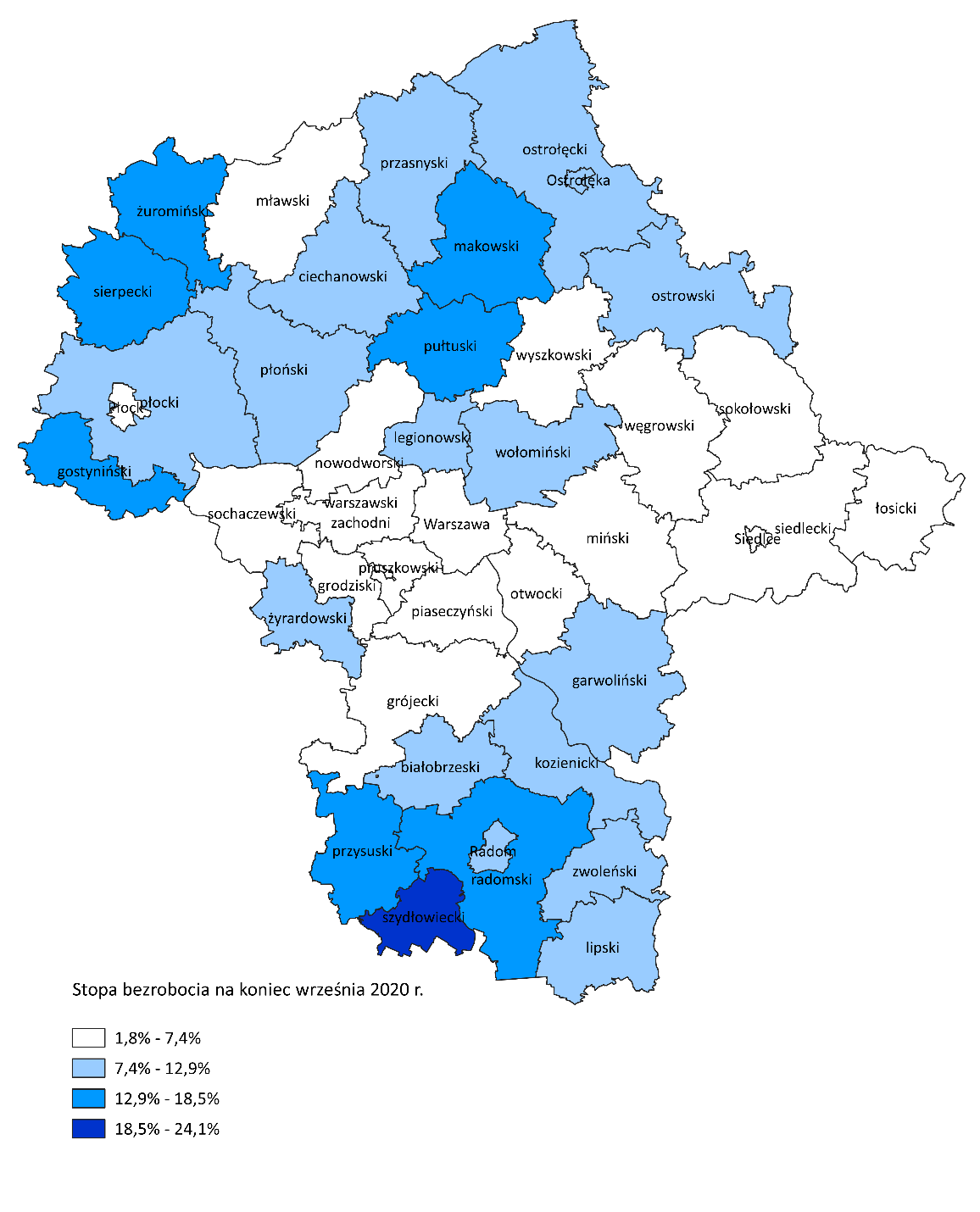 Źródło: Główny Urząd Statystyczny (2020), Bezrobotni oraz stopa bezrobocia według województw, podregionów i powiatów, Warszawa.Osoby w szczególnej sytuacji na rynku pracyDane statystyczne dotyczące osób znajdujących się w szczególnej sytuacji na rynku pracy uległy nieznacznym zmianom w porównaniu z poprzednimi miesiącami. Osoby te stanowiły 80,5% wszystkich zarejestrowanych bezrobotnych w województwie. Znaczna część z nich to osoby długotrwale bezrobotne (61,8%) oraz osoby powyżej 50 lat (31,8%), jak również przed 30 r.ż. (31,5%). W porównaniu do poprzedniego miesiąca nieznacznie zmienił się udział bezrobotnych, którzy posiadają co najmniej jedno dziecko niepełnosprawne do 18 r.ż. (0,2%) oraz osób niepełnosprawnych (5,2%).Wykres 7. Udział osób w szczególnej sytuacji na rynku pracy wśród ogółu osób bezrobotnych w województwie mazowieckim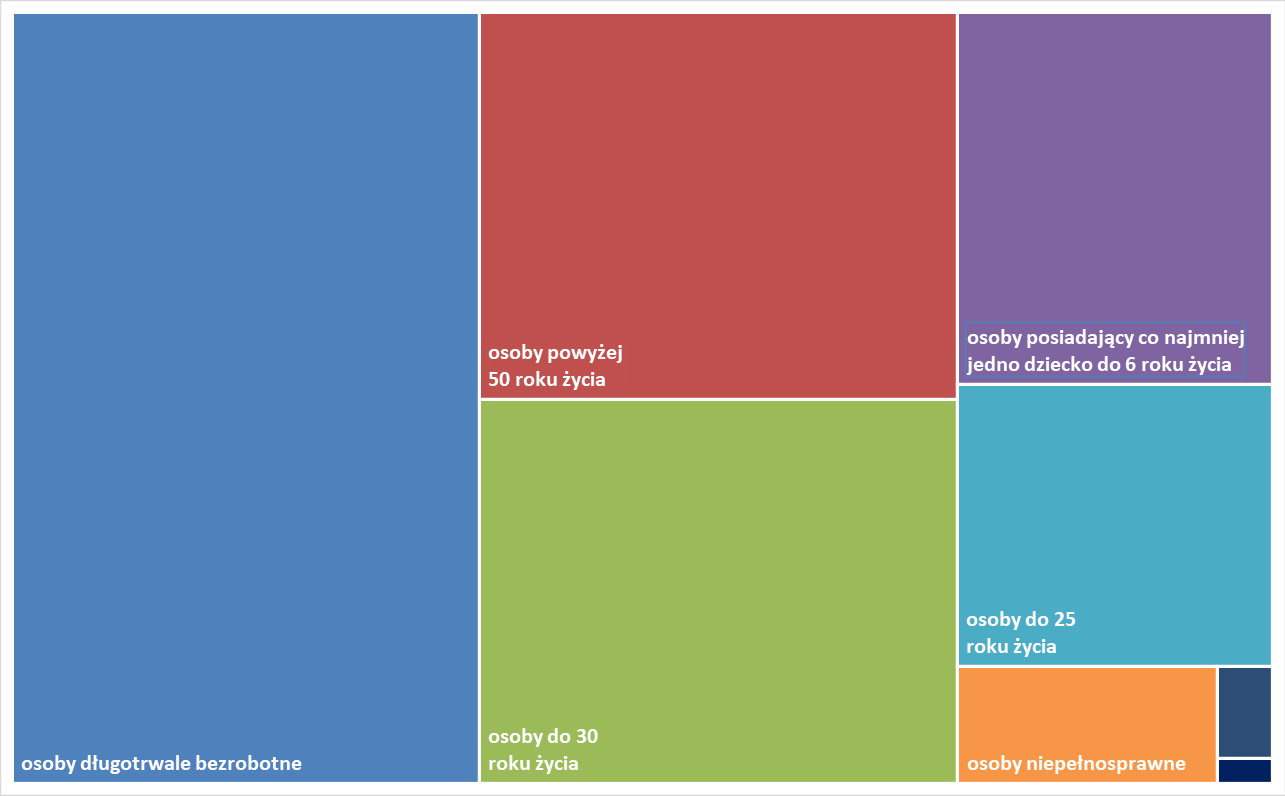 Wykres 8. Udział osób w szczególnej sytuacji na rynku pracy w ogóle osób bezrobotnych wg płci w województwie mazowieckimMapa 2. Osoby długotrwale bezrobotne w powiatach województwa mazowieckiego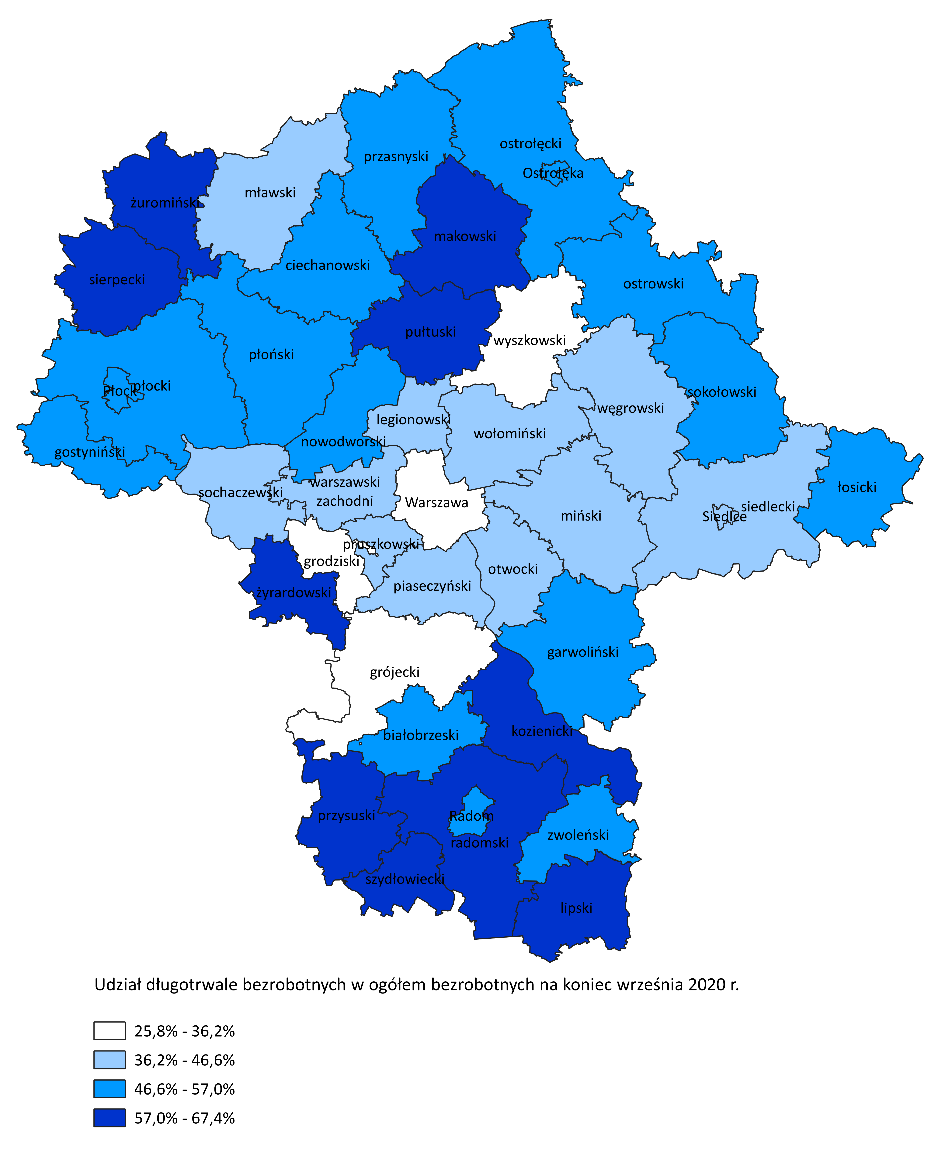 Bezrobocie na wsiWe wrześniu 2020 r. na wsi mieszkało 64 997 osób bezrobotnych, tj. 44,8% ogółu bezrobotnych, w tym 33 317 kobiet. W porównaniu do sierpnia 2020 r. liczba bezrobotnych zamieszkałych na wsi zmniejszyła się o 397 osób, tj. o 0,6%, natomiast w porównaniu do września 2019 r. zwiększyła się o 7 798 osób, tj. o 13,6%. Bezrobotni zamieszkali na wsi przeważali w 30 powiatach, a w 12 powiatach stanowili 70% i więcej. Poza miastami na prawach powiatu udział bezrobotnych zamieszkałych na wsi w ogólnej liczbie bezrobotnych wynosi od 35,6% w powiecie pruszkowskim do 96,0% w powiecie siedleckim.Mapa 3. Osoby bezrobotne zamieszkałe na wsi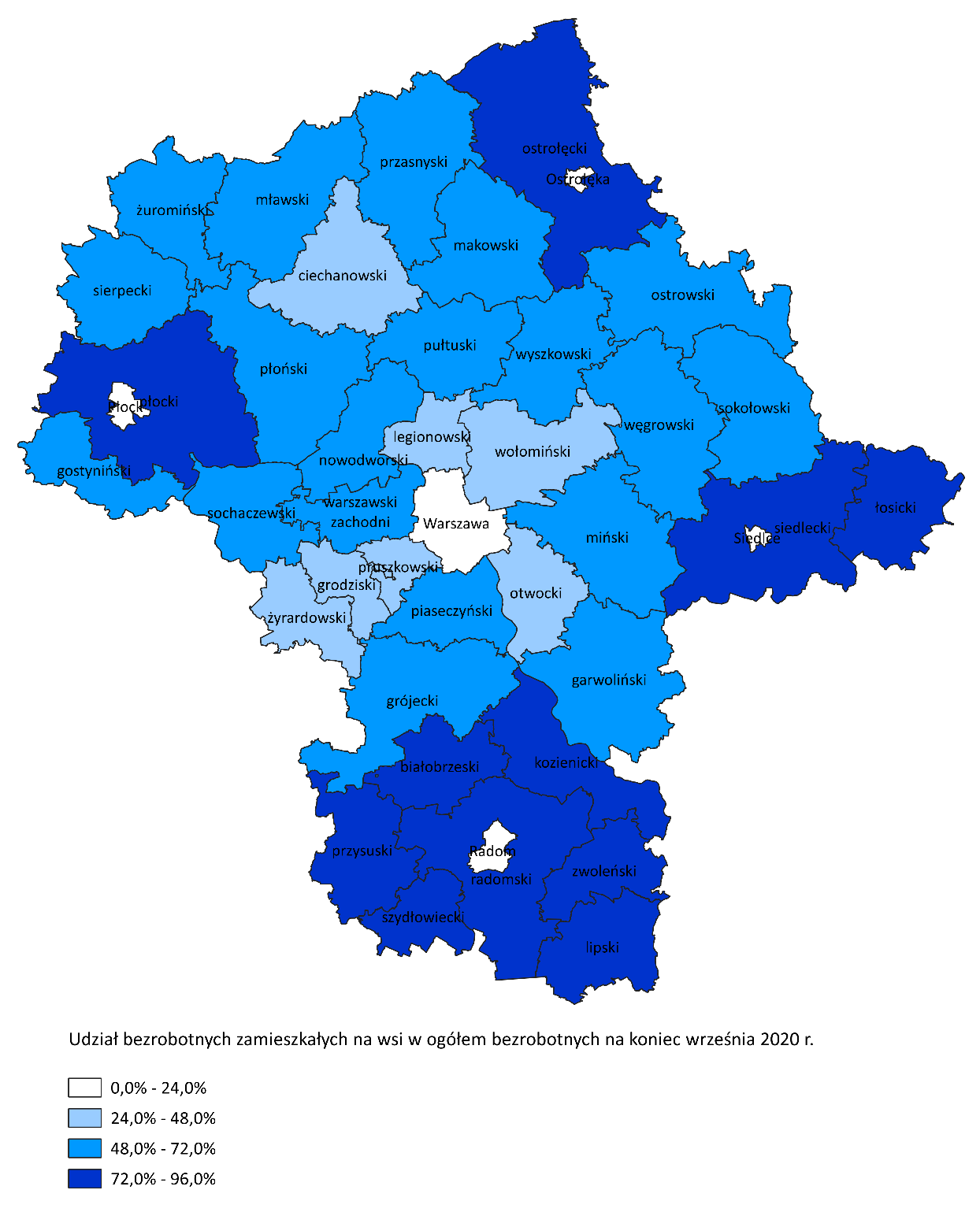 Bezrobotni cudzoziemcyWe wrześniu 2020 r. w województwie mazowieckim zarejestrowano 1 067 bezrobotnych cudzoziemców, tj. 0,7% ogółu bezrobotnych, w tym 669 kobiet. W porównaniu do sierpnia 2020 r. liczba bezrobotnych cudzoziemców zwiększyła się o 21 osób, tj. o 2,0%, natomiast w porównaniu do września 2019 r. zwiększyła się o 253 osoby, tj. o 31,1%. Najwięcej zarejestrowanych, bezrobotnych cudzoziemców było w m. st. Warszawa - 602 osoby tj., 2,5% ogółu bezrobotnych oraz w powiecie wołomińskim – 65 osób tj., 1,0% ogółu bezrobotnych.Mapa 4. Bezrobotni cudzoziemcy w powiatach województwa mazowieckiego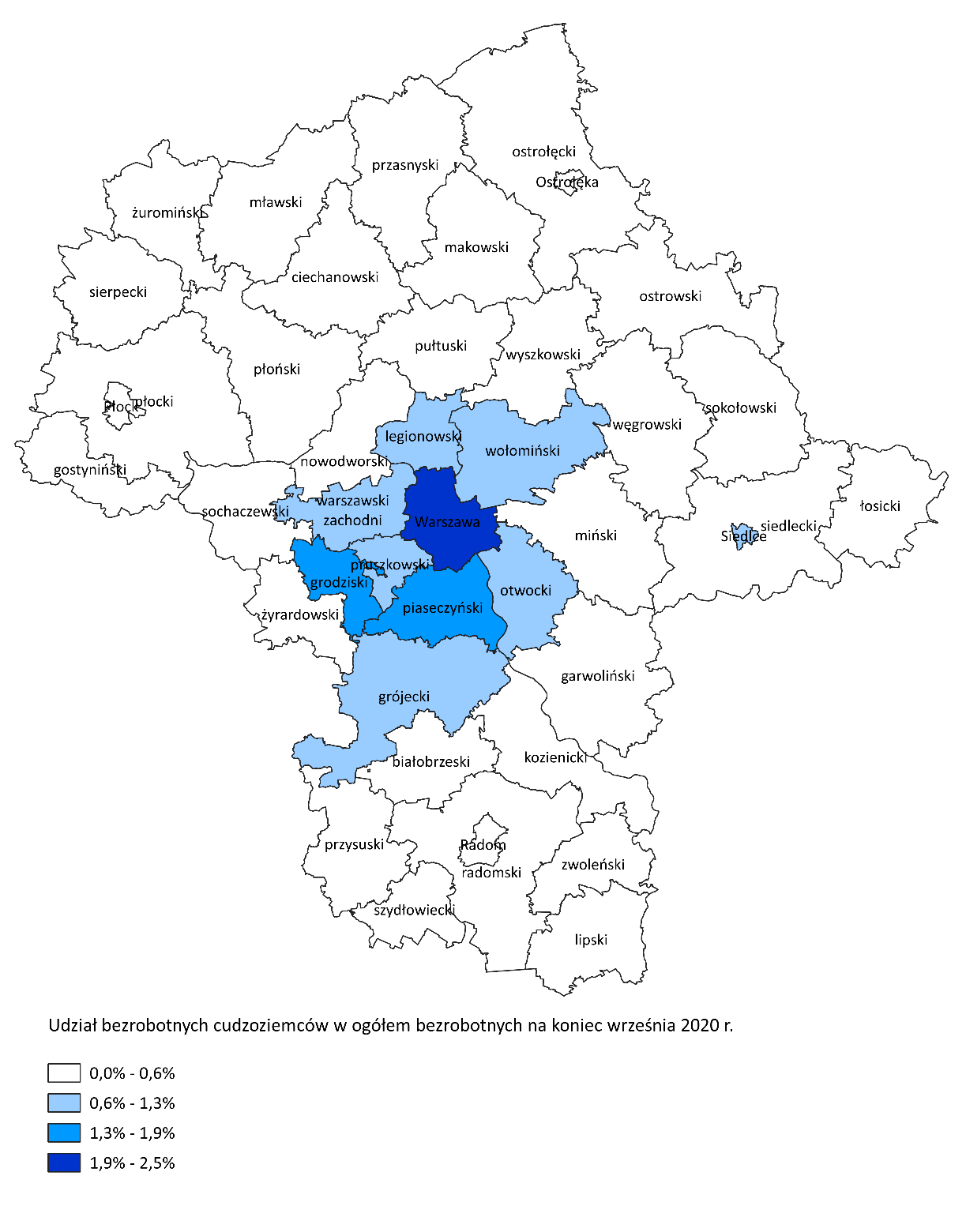 Zwolnienia grupoweWe wrześniu 2020 r. zamiar zwolnienia pracowników zgłosiło 13 pracodawców (o 6 mniej niż w poprzednim miesiącu) planujących zwolnić 1 204 osoby (o 3 729 osób mniej niż w poprzednim miesiącu). Zwolnień dokonało 18 pracodawców, a redukcją zatrudnienia zostało objętych 674 osoby (o 55 osób mniej niż w poprzednim miesiącu). Firmy dokonujące zwolnień pracowników działają w branżach min.: finansowej, budowlanej i handlowej.Wykres 9. Zwolnienia grupowe i monitorowane wg sektora w województwie mazowieckimWolne miejsca pracy i miejsca aktywizacji zawodowejWe wrześniu pracodawcy zgłosili do mazowieckich urzędów pracy 14 062 wolne miejsca pracy i  miejsca aktywizacji zawodowej, tj. o 2 308 (19,6%) miejsca więcej niż w poprzednim miesiącu. Większość zgłoszonych miejsc pracy to oferty pracy niesubsydiowanej (12 487 miejsca; 88,8%). Miejsc pracy subsydiowanej było o 405 mniej niż w poprzednim miesiącu.Wykres 10. Wolne miejsca pracy i miejsca aktywizacji zawodowej w województwie mazowieckimWykres 11. Wolne miejsca pracy i miejsca aktywizacji Prognoza liczby pracujących na Mazowszu w przekroju zawodowym do 2025 r.Wykres 12. Przewidywane zmiany liczby pracujących w latach 2019-2025 (w tys. osób) w województwie mazowieckimWykres 13. Przewidywane zmiany liczby pracujących w latach 2019-2025 (w %) w województwie mazowieckimTabela 1. Liczba bezrobotnych i stopa bezrobocia (w końcu miesiąca sprawozdawczego)Tabela 2. Struktura osób bezrobotnych (stan na koniec miesiąca/roku)Tabela 3. Udział osób w szczególnej sytuacji na rynku pracy wśród ogółu osób bezrobotnych w województwie mazowieckim (w końcu miesiąca sprawozdawczego)Tabela 4. Wolne miejsca pracy i miejsca aktywizacji zawodowejTabela 5. Aktywne formy przeciwdziałania bezrobociumiesiąc/rokLiczba bezrobotnych- ogółemWzrost/spadek w odniesieniu do poprzedniego miesiąca/rokuStopa bezrobocia2003363 554- 5 30215,42004352 946- 10 60814,72005332 525- 20 42113,82006285 612- 46 91311,82007219 924- 65 6889,02008178 028- 41 8967,32009224 48046 4529,02010238 34113 8619,72011246 7398 3989,82012271 92725 18810,82013283 19611 26911,12014249 777- 33 4199,82015216 527- 33 2508,42016188 910- 27 6177,02017154 0687985,62018136 5451 7364,92019201920192019styczeń143 3996 8545,1luty142 358- 1 0415,0marzec138 787- 3 5714,9kwiecień133 766- 5 0214,7maj 130 112- 3 6544,6czerwiec126 653- 3 4594,5lipiec125 601- 1 0524,5sierpień125 562- 394,5wrzesień 123 279-2 2834,4październik120 866- 2 4134,3listopad121 8649984,3grudzień123 2081 3444,42020202020202020styczeń130 1146 9064,6luty129 625- 4894,6marzec127 761- 1 8644,5kwiecień133 3935 6324,7maj139 6016 2084,9czerwiec143 0523 4515,0lipiec145 0932 0415,1sierpień145 7186255,2wrzesień145 108- 6105,1Wrzesień 2019 r.udział %Sierpień 2020 r.udział %Wrzesień 2020 r.udział %Osoby bezrobotne ogółem123 279100,0145 718100,0145 108100,0kobiety64 92652,774 56451,273 85350,9mężczyźni58 35347,371 15448,871 25549,1Osoby poprzednio pracujące104 29384,6125 14885,9123 84185,3Osoby dotychczas nie pracujące18 98615,420 57014,121 26714,7Osoby zamieszkałe na wsi57 19946,465 39444,964 99744,8Osoby z prawem do zasiłku20 19416,425 25717,324 67017,0Osoby zwolnione z przyczyn zakładu pracy5 6954,67 8945,48 0765,6Osoby w okresie do 12 miesięcy od dnia ukończenia nauki3 7543,02 8832,03 8762,7Cudzoziemcy8140,71 0460,71 0670,7rok/
miesiąceOsoby bezrobotne ogółemOsoby w szczególnej sytuacji na rynku pracy ogółemdo 30 roku życiado 25 roku życiadługotrwale bezrobotnepowyżej 50 roku życiakorzystające ze świadczeń z pomocy społecznejposiadające co najmniej jedno dziecko do 6 roku życiaposiadające co najmniej jedno dziecko niepełnosprawne do 18 roku życianiepełno-sprawne2018136 545114 47132 74115 62575 03238 1431 88224 9633116 6672019123 208101 49129 26513 93764 73534 3241 33821 9042736 3712020styczeń130 114106 10631 54515 16065 94935 4751 04122 7572966 567luty129 625105 68831 91215 26565 19735 2381 28222 6462956 461marzec127 761104 39331 91315 06964 56034 4821 14122 1872826 346kwiecień133 393108 25033 76015 78766 31035 3381 09622 5192826 381maj133 601112 41835 77816 81968 17336 3131 04223 0152766 381czerwiec143 052114 93136 92817 36969 22736 7741 05623 3532836 330lipiec145 093116 27936 94917 30270 56037 18998523 6182706 265sierpień145 718116 73336 73117 24371 59437 23795623 6582746 152wrzesień145 108116 80536 81917 84272 18237 1041 01723 4892706 067I-IX 2019Udział %I-IX 2020Udział %Ogółem wolne miejsca pracy i miejsca aktywizacji zawodowej 
(w końcu miesiąca sprawozdawczego)133 775100112 914100subsydiowane21 30515,916 17514,3niesubsydiowane112 47084,196 73985,7z sektora publicznego11 6378,79 4958,4sezonowe33 07324,731 68328,1dla osób niepełnosprawnych4 5743,42 8672,5Bezrobotni objęci aktywnymi formami przeciwdziałania bezrobociu 
(w końcu miesiąca sprawozdawczego biorący udział w wybranej formie)ogółemkobietyzatrudnione przy pracach interwencyjnych2 4731 512zatrudnione przy robotach publicznych985537odbywające szkolenie20530w tym w ramach bonu szkoleniowego111odbywające staż4 7543 258w tym w ramach bonu stażowego44odbywające przygotowanie zawodowe dorosłych72odbywające prace społecznie użyteczne1 031543w tym w ramach PAI44zatrudnione w ramach świadczenia aktywizacyjnego00zatrudnione w ramach grantu na telepracę00zatrudnione w ramach refundacji składek na ubezpieczenie społeczne00zatrudnione w ramach dofinansowania wynagrodzenia za zatrudnienie skierowanego bezrobotnego powyżej 50 roku życia 17574w tym powyżej 60 roku życia440